§6202.  DefinitionsAs used in this chapter, unless the context otherwise indicates, the following terms have the following meanings.  [PL 1983, c. 545, §1 (NEW).]1.  Adult day care.  "Adult day care" means an ongoing program of health, social, maintenance and rehabilitative services available to persons needing this level of service, as determined by an assessment of their functional abilities and need for health and social services.[PL 1989, c. 347, §2 (AMD).]2.  Adults with long-term care needs.  "Adults with long-term care needs" means adults who have physical or mental limitations which restrict their ability to carry out activities of daily living and impede their ability to live independently, or who are at risk of being placed, or who already have been placed in an institutional setting.[PL 1983, c. 545, §1 (NEW).]3.  Agreement.  "Agreement" means a contract, grant or other method of payment.[PL 1983, c. 545, §1 (NEW).]4.  Demonstrations. [PL 1989, c. 347, §3 (RP).]4-A.  Community-based program.  "Community-based program" means a program of adult day care offered outside of a long-term health care facility and which meets the licensing and program standards of the Department of Health and Human Services.[PL 1989, c. 347, §4 (NEW); PL 2003, c. 689, Pt. B, §6 (REV).]5.  Department. [PL 2011, c. 657, Pt. BB, §13 (RP).]6.  In-home services. [PL 1989, c. 347, §6 (RP).]6-A.  Licensed adult day care program.  A "licensed adult day care program" means a program of adult day care which has been licensed by the Department of Health and Human Services according to section 8602.[PL 1989, c. 347, §7 (NEW); PL 2003, c. 689, Pt. B, §6 (REV).]7.  Long-term health care facilities.  "Long-term health care facilities" means intermediate care and skilled nursing facilities and units, licensed pursuant to chapter 405.[PL 1983, c. 545, §1 (NEW).]8.  Provider.  "Provider" means any facility or program which meets the licensing and program standards of the department.[PL 1989, c. 347, §8 (NEW).]SECTION HISTORYPL 1983, c. 545, §1 (NEW). PL 1989, c. 347, §§2-8 (AMD). PL 1989, c. 878, §B19 (AMD). PL 2003, c. 689, §B6 (REV). PL 2011, c. 657, Pt. BB, §13 (AMD). The State of Maine claims a copyright in its codified statutes. If you intend to republish this material, we require that you include the following disclaimer in your publication:All copyrights and other rights to statutory text are reserved by the State of Maine. The text included in this publication reflects changes made through the First Regular and First Special Session of the 131st Maine Legislature and is current through November 1, 2023
                    . The text is subject to change without notice. It is a version that has not been officially certified by the Secretary of State. Refer to the Maine Revised Statutes Annotated and supplements for certified text.
                The Office of the Revisor of Statutes also requests that you send us one copy of any statutory publication you may produce. Our goal is not to restrict publishing activity, but to keep track of who is publishing what, to identify any needless duplication and to preserve the State's copyright rights.PLEASE NOTE: The Revisor's Office cannot perform research for or provide legal advice or interpretation of Maine law to the public. If you need legal assistance, please contact a qualified attorney.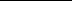 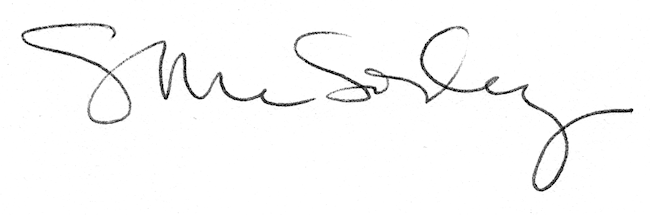 